Publicado en Madrid.- EKMB el 10/09/2019 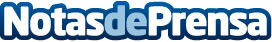 Las 7 claves para evitar ciberataques en las empresas según Hasten GroupLa seguridad en los sistemas y comunicaciones empresariales son una prioridad y necesidad.Las siete claves para protegerse de los ciberataques según Hasten Group y el papel decisivo del hacking éticoDatos de contacto:En Ke Medio Broadcasting912792470Nota de prensa publicada en: https://www.notasdeprensa.es/las-7-claves-para-evitar-ciberataques-en-las Categorias: Franquicias Finanzas Emprendedores E-Commerce Software Ciberseguridad http://www.notasdeprensa.es